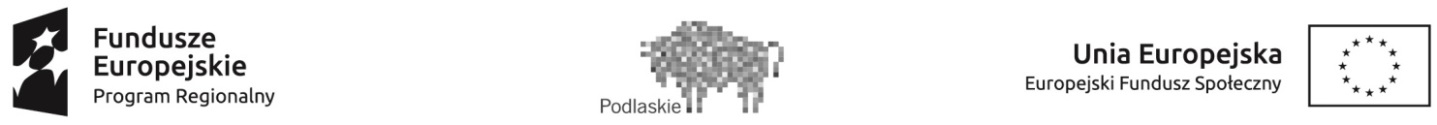 Załącznik nr 7. Wykaz dopuszczalnych stawek dla towarów i usług w ramach konkursu nr RPPD.03.01.01-IP.01-20-002/20Zestawienie cen rynkowych i określenie standardu wydatków w projektach konkursowych realizowanych w ramach Działania 3.1, Podziałania 3.1.1 Regionalnego Programu Operacyjnego Województwa Podlaskiego na lata 2014-2020 w województwie podlaskimZgodnie z zapisami rozdziału 6.2 Wytycznych w zakresie kwalifikowalności wydatków w ramach Europejskiego Funduszu Rozwoju Regionalnego, Europejskiego Funduszu Społecznego oraz Funduszu Spójności na lata 2014-2020 Wojewódzki Urząd Pracy – Instytucja Pośrednicząca RPOWP 2014-2020 przygotowała dokument dotyczący zestawienia standardu i cen rynkowych w zakresie najczęściej finansowanych wydatków, który jest częścią regulaminu konkursu. Tworząc budżet projektu należy pamiętać o celach EFS i RPOWP 2014-2020. EFS wspiera dążenie do wysokiego poziomu zatrudnienia i wysokiej jakości miejsc pracy, poprawę dostępu do rynku pracy oraz mobilność geograficzną i zawodową pracowników.  Przedstawione Zestawienie określa koszty najczęściej występujące w projektach, co oznacza, iż przedmiotowy dokument nie stanowi katalogu zamkniętego. Oznacza to, że dopuszcza się ujmowanie w budżecie projektu kosztów, które w katalogu nie zostały wskazane. Aplikując o środki należy posługiwać się zaproponowanym standardem, niemniej należy mieć na uwadze fakt stale zmieniającej się sytuacji na rynku w zakresie stale aktualizujących się cen produktów i usług. Wszelkie koszty, które nie zostały ujęte w katalogu, powinny zostać należycie oszacowane, być zgodne z cenami rynkowymi oraz spełniać zasady kwalifikowalności. Stawki ujęte w katalogu są stawkami maksymalnymi (uwzględniającymi wartość brutto wydatku), co jednak nie oznacza automatycznego akceptowania przez oceniających założonych kosztów na ich maksymalnym poziomie. Określenie stawek maksymalnych nie zwalnia członków Komisji Oceny Projektów z weryfikacji zasadności i racjonalności wszystkich wydatków, również tych mieszczących się poniżej maksymalnego poziomu kosztu ustalonego przez Wojewódzki Urząd Pracy w Białymstoku. Przyjęcie stawki maksymalnej nie oznacza, że będzie ona akceptowana w każdym projekcie, ponieważ podczas oceny będą brane pod uwagę takie czynniki jak np. stopień złożoności projektu, wielkość grupy docelowej, wielkość zespołu projektowego. Fakt wskazania 
z przedstawionego zestawienia stawki we wniosku o dofinasowanie nie może być podstawą beneficjenta do uzasadnienia wydatku uznanego za niekwalifikowalny na etapie zatwierdzania wniosku o płatność i/lub kontroli (w przypadku gdy wystąpią podstawy do uznania wydatków za niekwalifikowalne). Należy pamiętać, że Wojewódzki Urząd Pracy w Białymstoku będzie weryfikował zasadność i racjonalność na poziomie całego projektu, zadań, poszczególnych wydatków, w kontekście wszystkich projektów realizowanych przez beneficjenta oraz w kontekście  potencjału finansowego, kadrowego i technicznego beneficjenta. Ocena wydatków ujętych w budżetach projektów dokonywana będzie z perspektywy ich efektywności i racjonalności kosztowej, w szczególności weryfikowane będą: zasadność realizacji poszczególnych zadań przewidzianych w projekcie; proporcjonalność/stosunek wartości poszczególnych zadań przewidzianych w projekcie do wartości całego budżetu oraz w relacji do zakładanych rezultatów i efektów (np. poprzez przeliczenie pozycji  budżetu na uczestnika, itp.); czy koszt jednostkowy usługi realizowanej w ramach danego projektu nie odbiega od cen towarów lub usług oferowanych w podobnych projektach lub oferowanych przez beneficjanta poza projektem (np. poprzez sprawdzenie na stronach internetowych oferty komercyjnej beneficjenta); czy wydatki ujmowane w budżecie projektu spełniają relację nakład-rezultat, tym samym czy będą ponoszone w wysokości odpowiedniej do specyfiki i złożoności zadań przewidzianych w projekcie, porównywane będą rezultaty projektów z nakładami finansowymi przewidzianymi w budżetach projektów.*Co do zasady zakup urządzenia wielofunkcyjnego możliwy jest wyłącznie w sytuacji,
gdy w projekcie nie są ponoszone wydatki na inny sprzęt służący do druku i sprzęt ten będzie wykorzystywany w projekcie do przygotowywania materiałów dla uczestników projektu,
np. materiałów edukacyjnych/szkoleniowych (działania te nie są powierzone przez Wnioskodawcę podmiotowi zewnętrznemu). Poniesienie wydatku na powyższy sprzęt jest możliwe pod warunkiem, że jest on niezbędny i wynika np. ze specyfiki wsparcia oferowanego projekcie, wielkości grupy docelowej, a konieczność zakupu tych urządzeń została uzasadniona we wniosku o dofinansowanie. W przypadku, gdy Wnioskodawca w ramach innych projektów finansowanych ze środków unijnych, ze środków własnych czy też ze źródeł prywatnych dokonał zakupu urządzeń do druku, co do zasady należy uznać, że posiada wystarczający potencjał w tym zakresie. Wówczas w ramach nowego projektu możliwy jest zakup materiałów eksploatacyjnych – pod warunkiem, że wydatek ten został uzasadniony. **W przypadku, gdy podmiot realizujący projekt wnosi sale jako wkład własny niepieniężny, wartość wkładu wycenia się jako koszt amortyzacji lub wynajmu (stawkę można określić, np. cennik danej instytucji).Ponadto wnioskodawca obowiązują również zasady określone w regulaminie konkursu oraz szczegółowe wytyczne do danego obszaru tematycznego np.: „Wytyczne w zakresie realizacji przedsięwzięć z udziałem środków Europejskiego Funduszu Społecznego w obszarze edukacji na lata 2014-2020.” Kategoria kosztu/wydatkuOpis wydatkuKwota brutto wydatku (kwota, której poziom co do zasady nie powinien zostać przekroczony)Zadania merytoryczne1) Wydatki na wynagrodzenie personelu są kwalifikowalne pod warunkiem, że ich wysokość odpowiada stawkom faktycznie stosowanym u beneficjenta poza projektami współfinansowanymi z funduszy strukturalnych i FS na analogicznych stanowiskach lub na stanowiskach wymagających analogicznych kwalifikacji. Dotyczy to również pozostałych składników wynagrodzenia personelu, w tym nagród i premii.2) W przypadku obowiązku zatrudnienia nauczyciela zgodnie z Ustawą z dnia 26 stycznia 1982 roku – Karta Nauczyciela (Dz. U. 2018 r. poz. 967 z późn. zm.), zapisy Karty Nauczyciela należy traktować jako nadrzędne do stawek wskazanych w niniejszym dokumencie, z uwzględnieniem zapisów punktu pierwszego.Zgodnie z Art. 35a. Ustawy Karta Nauczyciela:1. Nauczycielom wymienionym w art. 1 ust. 1 Ustawy Karta Nauczyciela, którzy w ramach programów finansowanych ze środków pochodzących z budżetu Unii Europejskiej prowadzą zajęcia bezpośrednio z uczniami lub wychowankami albo na ich rzecz, za każdą godzinę  prowadzenia tych zajęć przysługuje wynagrodzenie w wysokości ustalonej w sposób określony w art. 35 ust. 3.2. Zajęcia, o których mowa w art. 35a Ustawy Karta Nauczyciela ust. 1, są przydzielane za zgodą nauczyciela.3. Zajęcia, o których mowa w art. 35a Ustawy Karta Nauczyciela ust. 1, nie są wliczane do  tygodniowego obowiązkowego wymiaru godzin zajęć dydaktycznych, wychowawczych 
i opiekuńczych, prowadzonych bezpośrednio z uczniami lub wychowankami albo na ich rzecz.4. Wynagrodzenia nauczycieli, o którym mowa w ust. 1, nie uwzględnia się przy obliczaniu kwot  wydatkowanych na średnie wynagrodzenia nauczycieli, o których mowa w art. 30 ust. 3.Istnieje również możliwość zatrudnienia nauczyciela na podstawie Art. 16. Ustawy Prawo oświatowe zgodnie z którym:1. W celu realizacji zajęć w ramach  programów finansowanych ze środków pochodzących z budżetu Unii Europejskiej, prowadzonych bezpośrednio z uczniami lub wychowankami albo na ich rzecz, w szkole lub placówce publicznej może być zatrudniony nauczyciel, który nie realizuje w tej szkole lub placówce tygodniowego obowiązkowego wymiaru godzin zajęć dydaktycznych, wychowawczych i opiekuńczych, posiadający kwalifikacje określone w przepisach wydanych na podstawie art. 9 ust. 2 i 3 ustawy z dnia 26 stycznia 1982 r. – Karta Nauczyciela oraz spełniający warunki określone w art. 10 ust. 5 pkt 2–4a tej ustawy. W celu potwierdzenia spełnienia:1) warunku, o którym mowa w art. 10 ust. 5  pkt 4 ustawy z dnia 26 stycznia 1982 r. – Karta Nauczyciela, nauczyciel, przed nawiązaniem stosunku pracy, jest obowiązany przedstawić dyrektorowi szkoły lub placówki informację z Krajowego Rejestru Karnego;2) warunku, o którym mowa w art. 10 ust. 5 pkt 4a ustawy z dnia 26 stycznia 1982 r. – Karta Nauczyciela, nauczyciel, przed nawiązaniem stosunku pracy, jest obowiązany przedstawić dyrektorowi szkoły lub placówki informację z rejestru, o którym mowa w art. 85 w ust. 1 tej ustawy.2. Nauczyciela, o którym mowa w ust. 1, zatrudnia się na zasadach określonych w Kodeksie pracy, z tym że za każdą godzinę prowadzenia zajęć, o których mowa w ust. 1, nauczycielowi przysługuje wynagrodzenie nie wyższe niż wynagrodzenie za jedną godzinę prowadzenia zajęć ustalone 
w sposób określony w art. 35 ust. 3 ustawy z dnia 26 stycznia 1982 r. – Karta Nauczyciela dla nauczyciela dyplomowanego posiadającego wykształcenie wyższe magisterskie i realizującego tygodniowy obowiązkowy wymiar godzin zajęć, o którym mowa w art. 42 ust. 3 w tabeli w lp. 3 tej ustawy.Zadania merytoryczne1) Wydatki na wynagrodzenie personelu są kwalifikowalne pod warunkiem, że ich wysokość odpowiada stawkom faktycznie stosowanym u beneficjenta poza projektami współfinansowanymi z funduszy strukturalnych i FS na analogicznych stanowiskach lub na stanowiskach wymagających analogicznych kwalifikacji. Dotyczy to również pozostałych składników wynagrodzenia personelu, w tym nagród i premii.2) W przypadku obowiązku zatrudnienia nauczyciela zgodnie z Ustawą z dnia 26 stycznia 1982 roku – Karta Nauczyciela (Dz. U. 2018 r. poz. 967 z późn. zm.), zapisy Karty Nauczyciela należy traktować jako nadrzędne do stawek wskazanych w niniejszym dokumencie, z uwzględnieniem zapisów punktu pierwszego.Zgodnie z Art. 35a. Ustawy Karta Nauczyciela:1. Nauczycielom wymienionym w art. 1 ust. 1 Ustawy Karta Nauczyciela, którzy w ramach programów finansowanych ze środków pochodzących z budżetu Unii Europejskiej prowadzą zajęcia bezpośrednio z uczniami lub wychowankami albo na ich rzecz, za każdą godzinę  prowadzenia tych zajęć przysługuje wynagrodzenie w wysokości ustalonej w sposób określony w art. 35 ust. 3.2. Zajęcia, o których mowa w art. 35a Ustawy Karta Nauczyciela ust. 1, są przydzielane za zgodą nauczyciela.3. Zajęcia, o których mowa w art. 35a Ustawy Karta Nauczyciela ust. 1, nie są wliczane do  tygodniowego obowiązkowego wymiaru godzin zajęć dydaktycznych, wychowawczych 
i opiekuńczych, prowadzonych bezpośrednio z uczniami lub wychowankami albo na ich rzecz.4. Wynagrodzenia nauczycieli, o którym mowa w ust. 1, nie uwzględnia się przy obliczaniu kwot  wydatkowanych na średnie wynagrodzenia nauczycieli, o których mowa w art. 30 ust. 3.Istnieje również możliwość zatrudnienia nauczyciela na podstawie Art. 16. Ustawy Prawo oświatowe zgodnie z którym:1. W celu realizacji zajęć w ramach  programów finansowanych ze środków pochodzących z budżetu Unii Europejskiej, prowadzonych bezpośrednio z uczniami lub wychowankami albo na ich rzecz, w szkole lub placówce publicznej może być zatrudniony nauczyciel, który nie realizuje w tej szkole lub placówce tygodniowego obowiązkowego wymiaru godzin zajęć dydaktycznych, wychowawczych i opiekuńczych, posiadający kwalifikacje określone w przepisach wydanych na podstawie art. 9 ust. 2 i 3 ustawy z dnia 26 stycznia 1982 r. – Karta Nauczyciela oraz spełniający warunki określone w art. 10 ust. 5 pkt 2–4a tej ustawy. W celu potwierdzenia spełnienia:1) warunku, o którym mowa w art. 10 ust. 5  pkt 4 ustawy z dnia 26 stycznia 1982 r. – Karta Nauczyciela, nauczyciel, przed nawiązaniem stosunku pracy, jest obowiązany przedstawić dyrektorowi szkoły lub placówki informację z Krajowego Rejestru Karnego;2) warunku, o którym mowa w art. 10 ust. 5 pkt 4a ustawy z dnia 26 stycznia 1982 r. – Karta Nauczyciela, nauczyciel, przed nawiązaniem stosunku pracy, jest obowiązany przedstawić dyrektorowi szkoły lub placówki informację z rejestru, o którym mowa w art. 85 w ust. 1 tej ustawy.2. Nauczyciela, o którym mowa w ust. 1, zatrudnia się na zasadach określonych w Kodeksie pracy, z tym że za każdą godzinę prowadzenia zajęć, o których mowa w ust. 1, nauczycielowi przysługuje wynagrodzenie nie wyższe niż wynagrodzenie za jedną godzinę prowadzenia zajęć ustalone 
w sposób określony w art. 35 ust. 3 ustawy z dnia 26 stycznia 1982 r. – Karta Nauczyciela dla nauczyciela dyplomowanego posiadającego wykształcenie wyższe magisterskie i realizującego tygodniowy obowiązkowy wymiar godzin zajęć, o którym mowa w art. 42 ust. 3 w tabeli w lp. 3 tej ustawy.Zadania merytoryczne1) Wydatki na wynagrodzenie personelu są kwalifikowalne pod warunkiem, że ich wysokość odpowiada stawkom faktycznie stosowanym u beneficjenta poza projektami współfinansowanymi z funduszy strukturalnych i FS na analogicznych stanowiskach lub na stanowiskach wymagających analogicznych kwalifikacji. Dotyczy to również pozostałych składników wynagrodzenia personelu, w tym nagród i premii.2) W przypadku obowiązku zatrudnienia nauczyciela zgodnie z Ustawą z dnia 26 stycznia 1982 roku – Karta Nauczyciela (Dz. U. 2018 r. poz. 967 z późn. zm.), zapisy Karty Nauczyciela należy traktować jako nadrzędne do stawek wskazanych w niniejszym dokumencie, z uwzględnieniem zapisów punktu pierwszego.Zgodnie z Art. 35a. Ustawy Karta Nauczyciela:1. Nauczycielom wymienionym w art. 1 ust. 1 Ustawy Karta Nauczyciela, którzy w ramach programów finansowanych ze środków pochodzących z budżetu Unii Europejskiej prowadzą zajęcia bezpośrednio z uczniami lub wychowankami albo na ich rzecz, za każdą godzinę  prowadzenia tych zajęć przysługuje wynagrodzenie w wysokości ustalonej w sposób określony w art. 35 ust. 3.2. Zajęcia, o których mowa w art. 35a Ustawy Karta Nauczyciela ust. 1, są przydzielane za zgodą nauczyciela.3. Zajęcia, o których mowa w art. 35a Ustawy Karta Nauczyciela ust. 1, nie są wliczane do  tygodniowego obowiązkowego wymiaru godzin zajęć dydaktycznych, wychowawczych 
i opiekuńczych, prowadzonych bezpośrednio z uczniami lub wychowankami albo na ich rzecz.4. Wynagrodzenia nauczycieli, o którym mowa w ust. 1, nie uwzględnia się przy obliczaniu kwot  wydatkowanych na średnie wynagrodzenia nauczycieli, o których mowa w art. 30 ust. 3.Istnieje również możliwość zatrudnienia nauczyciela na podstawie Art. 16. Ustawy Prawo oświatowe zgodnie z którym:1. W celu realizacji zajęć w ramach  programów finansowanych ze środków pochodzących z budżetu Unii Europejskiej, prowadzonych bezpośrednio z uczniami lub wychowankami albo na ich rzecz, w szkole lub placówce publicznej może być zatrudniony nauczyciel, który nie realizuje w tej szkole lub placówce tygodniowego obowiązkowego wymiaru godzin zajęć dydaktycznych, wychowawczych i opiekuńczych, posiadający kwalifikacje określone w przepisach wydanych na podstawie art. 9 ust. 2 i 3 ustawy z dnia 26 stycznia 1982 r. – Karta Nauczyciela oraz spełniający warunki określone w art. 10 ust. 5 pkt 2–4a tej ustawy. W celu potwierdzenia spełnienia:1) warunku, o którym mowa w art. 10 ust. 5  pkt 4 ustawy z dnia 26 stycznia 1982 r. – Karta Nauczyciela, nauczyciel, przed nawiązaniem stosunku pracy, jest obowiązany przedstawić dyrektorowi szkoły lub placówki informację z Krajowego Rejestru Karnego;2) warunku, o którym mowa w art. 10 ust. 5 pkt 4a ustawy z dnia 26 stycznia 1982 r. – Karta Nauczyciela, nauczyciel, przed nawiązaniem stosunku pracy, jest obowiązany przedstawić dyrektorowi szkoły lub placówki informację z rejestru, o którym mowa w art. 85 w ust. 1 tej ustawy.2. Nauczyciela, o którym mowa w ust. 1, zatrudnia się na zasadach określonych w Kodeksie pracy, z tym że za każdą godzinę prowadzenia zajęć, o których mowa w ust. 1, nauczycielowi przysługuje wynagrodzenie nie wyższe niż wynagrodzenie za jedną godzinę prowadzenia zajęć ustalone 
w sposób określony w art. 35 ust. 3 ustawy z dnia 26 stycznia 1982 r. – Karta Nauczyciela dla nauczyciela dyplomowanego posiadającego wykształcenie wyższe magisterskie i realizującego tygodniowy obowiązkowy wymiar godzin zajęć, o którym mowa w art. 42 ust. 3 w tabeli w lp. 3 tej ustawy.PsychologCzas trwania poszczególnych zajęć może się różnić. Zasadniczo stawka dotyczy godziny rozumianej jako 50 minut, chyba że przepisy szczegółowe określają/dopuszczają inny wymiar czasu trwania konkretnego rodzaju zajęć.104,00 zł/50 minutLogopedaCzas trwania poszczególnych zajęć może się różnić. Zasadniczo stawka dotyczy godziny rozumianej jako 60 minut, chyba że przepisy szczegółowe określają/dopuszczają inny wymiar czasu trwania konkretnego rodzaju zajęć.100,00 zł/hNauczyciel / trener prowadzący zajęcia dodatkowe dla dzieciCo najmniej 2 lata doświadczenia zawodowego
w danym obszarze merytorycznym. Stawka dotyczy godziny rozumianej jako 60 minut.70,00 zł/hMeble i wyposażenieMeble i wyposażenieMeble i wyposażenieTabletDysk twardy 32 GB, przekątna ekranu powyżej 10.1 cala, system operacyjny Android.1 216,00 zł/szt.LaptopProcesor Intel Core i5, pamięć RAM 8 GB, dysk twardy 256 GB, przekątna ekranu 14 cala, rozdzielczość ekranu 1920x1080, system operacyjny Windows 102 966,00 zł/szt.Oprogramowanie biuroweWindows Server 20193 223,00 zł/szt.Komputer stacjonarnyKomputer stacjonarny, 8 GB RAM-u, dysk twardy 1000 GB2 865,00 zł/szt.MonitorPrzekątna do 31,5 cala913,00 zł/szt.UPS-1 056,00 zł/szt.Drukarka laserowa*-2 776,00 zł/szt.Urządzenie wielofunkcyjne*939,00 zł/szt.Skaner-683,00 zł/szt.ProjektorJasność min. 3200 lumenów2 148,00 zł/szt.Tablica interaktywnaKoszt obejmuje tablicę interaktywną z oprogramowaniem i sprzętem niezbędnym do obsługi / montażu, takim jak np. uchwyty do montażu, kabel usb, pisaki wraz z półką.4 460,00 zł/szt.Ekran projekcyjny manualnyO wymiarach nie mniejszych niż
160 cm x 160 cm.368,00 zł/szt.Aparat cyfrowy-996,00 zł/szt.Kamera cyfrowa-1 899,00 zł/szt.Mikroskop-387,00 zł/szt.Radio-359,00 zł/szt.Dyktafon-389,00 zł/szt.Krzesło obrotowe-224,00 zł/szt.Tablica suchościeralna-586,00 zł/szt.Szafa biurowa na dokumenty-1 315,00 zł/szt.Szafa metalowa na dokumenty-1 051,00 zł/szt.Biurko-486,00 zł/szt.Wykładzina podłogowa (trudnozapalna)Cena za 1 m2 wykładziny.95,00 zł/m2Zestaw mebli do sali-3 647,00 zł/kompletRegał szatniowynp. regał 6 osobowy, wykonany z drewna, wyposażony w przegródki z haczykami na ubrania oraz dwie półeczki, w tym jedną na obuwie 598,00 zł/szt.Szafa na pościelnp. szafa z przegródkami na min.25 kompletów pościeli, przesuwane drzwi, wykonana z drewna1 729,00 zł/szt.Leżak/łóżeczko przedszkolneO wymiarach nie mniejszych niż 120 cm x 60 cm150,00 zł/szt.Krzesełko przedszkolne-160,00 zł/szt.Odkurzacz-699,00 zł/szt.PralkaO pojemności nie mniejszej niż 7 kg, klasa energetyczna A+++2 003,00 zł/szt.Gaśnica przeciwpożarowaWsad/ilość środka gaśniczego nie mniejszy niż 4 kg226,00 zł/szt.Apteczka z wyposażeniemnp. wyposażona w podstawowe środki opatrunkowe oraz podstawowe środki niezbędne do udzielania pierwszej pomocy i instrukcję o zasadach udzielania tej pomocy129,00 zł/szt.Tablica korkowaO wymiarach nie mniejszych niż 100 cm x 200 cm217,00 zł/szt.Stolik przedszkolnyO wymiarach nie mniejszych niż 120 cm x 74 cm407,00 zł/szt.Dostosowanie toalet dla dzieciDostosowanie toalet dla dzieciDostosowanie toalet dla dzieciUmywalka np. podwieszana, pojedyncza, biała, ceramiczna, szer. 60 cm283,00 zł/szt.Bateria umywalkowa-259,00 zł/szt.Brodzik np. o wymiarach nie mniejszych niż 70x70 cm361,00 zł/szt.Zestaw ustępowy dla dzieci ze stelażem-1 535,00 zł/szt.Pojemnik na ręczniki papierowe-115,00 zł/szt.Pojemnik na papier toaletowy-84,00 zł/szt.Dozownik mydła w płyniePojemność 500 ml126,00 zł/szt.Półka na kubeczkinp. wykonana z drewna, z przegródkami na 15-20 kubeczków228,00 zł/szt.kuchniakuchniakuchniaLodówkanp. wys. 185 cm, biała, klasa energetyczna A++2 161,00 zł/szt.Szafa przelotowaSzafa przelotowa ze stali nierdzewnej o wymiarach nie mniejszych niż 800 cm x 500 cm x 1 800 cm.3 073,00 zł/ szt.Czajnik elektrycznyCzajnik elektryczny o pojemności nie mniejszej niż 1,5 litrów144,00 zł/szt.Kuchenka mikrofalowaKuchenka mikrofalowa o pojemności nie mniejszej niż 20 litrów583,00 zł/szt.Zmywarkanp. profesjonalna zmywarka z funkcją wyparzania, kosze 50x50 cm5 440,00 zł/szt.Organizacja placu zabawOrganizacja placu zabawOrganizacja placu zabawKaruzela-4 937,00 zł/szt.Huśtawka podwójna-3 183,00 zł/szt.Bujak sprężynowy-2 052,00 zł/szt.Domek ze zjeżdżalnią-3 410,00 zł/szt.Bezpieczna nawierzchnia „gumowa”Cena za 1 m2 nawierzchni.157,00 zł/m2Modernizacja technicznaModernizacja technicznaModernizacja technicznaPrace remontowePrace remontowe (m.in. malowanie, tynkowanie, szpachlowanie, położenie terakoty, glazury). Cena za 1 m250,00 zł/m2Montaż instalacji elektrycznejMontaż instalacji elektrycznej (montaż + usługa)4 776,00 zł/usługaWynajem saliWynajem saliWynajem saliSala przedszkolnaW przypadku, gdy podmiot realizujący projekt wnosi sale jako wkład własny niepieniężny, wartość wkładu wycenia się jako koszt amortyzacji lub wynajmu (stawkę można określić np. cennik danej instytucji).W przypadku, gdy podmiot realizujący projekt wnosi sale jako wkład własny niepieniężny, wartość wkładu wycenia się jako koszt amortyzacji lub wynajmu (stawkę można określić np. cennik danej instytucji).Sala komputerowaKoszt obejmuje: zapewnienie odpowiednich warunków socjalnych oraz bhp, w tym uwzględniających niwelowanie barier architektonicznych w związku z udziałem w projekcie osób niepełnosprawnych.112,00 zł/hSala szkoleniowa (do 20 osób)**Koszt obejmuje: zapewnienie odpowiednich warunków socjalnych oraz bhp, w tym uwzględniających niwelowanie barier architektonicznych w związku z udziałem w projekcie osób niepełnosprawnych. Sala szkoleniowa musi zapewnić 20 miejsc (stanowisk) szkoleniowych, być wyposażona w projektor multimedialny, flipchart lub tablicę suchościeralną oraz posiadać dostęp do internetu.47,00 zł/hSala szkoleniowa (60-80 osób)**Koszt obejmuje: zapewnienie odpowiednich warunków socjalnych oraz bhp, w tym uwzględniających niwelowanie barier architektonicznych w związku z udziałem w projekcie osób niepełnosprawnych. Sala szkoleniowa musi zapewnić 20 miejsc (stanowisk) szkoleniowych, być wyposażona w projektor multimedialny, flipchart lub tablicę suchościeralną oraz posiadać dostęp do internetu.813,00 zł/dzieńwyżywienie uczestników projektu – nie dotyczy wyżywienia dzieci w ramach poddziałania 3.1.1wyżywienie uczestników projektu – nie dotyczy wyżywienia dzieci w ramach poddziałania 3.1.1wyżywienie uczestników projektu – nie dotyczy wyżywienia dzieci w ramach poddziałania 3.1.1Przerwa kawowaPrzerwa kawowa jest wydatkiem kwalifikowalnym, o ile jest to uzasadnione specyfiką realizowanego projektu. Kwalifikowalność wydatku jest możliwa tylko w przypadku gdy forma wsparcia, w ramach której przewidziano przerwę kawową dla tej samej grupy osób w danym dniu, trwa dłużej niż 4 godziny. Wydatek obejmuje: kawę, herbatę, wodę, mleko, cukier, cytrynę, drobne słone lub słodkie przekąski typu paluszki, ciastka, owoce, przy czym istnieje możliwość szerszego zakresu usługi, o ile mieści się to w określonej cenie rynkowej.18,00 zł/osobaPrzerwa obiadowa (catering)Przerwa obiadowa (catering) dla uczestników projektu jest wydatkiem kwalifikowalnym, o ile jest to uzasadnione specyfiką realizowanego projektu. Kwalifikowalność wydatku jest możliwa tylko w przypadku gdy forma wsparcia, w ramach której przewidziano przerwę obiadową dla tej samej grupy osób w danym dniu, trwa dłużej niż 6 godzin. Wydatek obejmuje: dwa dania (zupę i drugie danie) oraz napój, przy czym istnieje możliwość szerszego zakresu usługi, o ile mieści się to w określonej cenie rynkowej.34,00 zł/osobazwrot kosztów dojazduzwrot kosztów dojazduzwrot kosztów dojazduZwrot kosztów dojazdu-Wydatek kwalifikowalny do wysokości opłat za środki transportu publicznego szynowego lub kołowego zgodnie z cennikiem biletów klasy obowiązującym na danym obszarze.